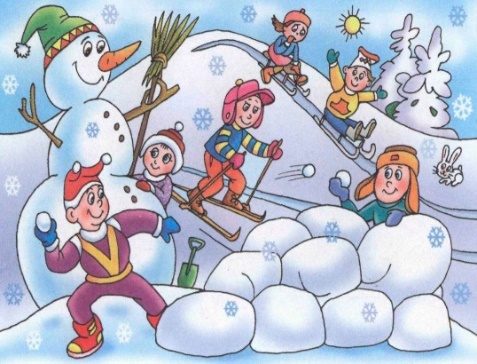 Администрация Кировского района Санкт-ПетербургаОтдел образованияИнформационно-методический центрКировского района Санкт-ПетербургаИнформационная страница (февраль 2021года)ПОЗДРАВЛЯЕМ С ДНЕМ ЗАЩИТНИКА ОТЕЧЕСТВА! Из истории праздника: 23 февраля отмечается — День защитника Отечества. Эта дата установлена Федеральным законом «О днях воинской славы и памятных датах России», принятым Государственной думой и подписанным президентом РФ Б. Ельциным 13 марта 1995 года. День защитника Отечества принято считать чисто российским праздником, но его отмечают и в других странах. Все это бывшие советские республики – Белоруссия, Таджикистан и Киргизия.  День защитника Отечества не восходит к древним культурам и верованиям. Это современный праздник, во главе которого стоит торжество патриотизма и восхваление сильной половины населения.Поздравляем:Участников районной команды педагогов-психологов - победителей в номинации «Творческий потенциал в профессии» в городском Фестивале-конкурсе районных команд педагогов-психологов ОУ и ДОУ Санкт-Петербурга:Волкову С.Л., ДОУ 55, Плотникову Н.В., ДОУ 17, Торопчину Н.Л., ДОУ 67.. УТВЕРЖДАЮОтдел образования администрацииКировского района Санкт-Петербурга___________________ Ю.В. Ступак«___» _____________________ 2021 г.СОГЛАСОВАНОИнформационно-методический центрКировского района Санкт-Петербурга________________С.И.Хазова«____» _______________ 2021 гПраздники февраля:5 февраля - день метеоролога;7 февраля - день отправки открыток друзьям;9 февраля - день зимних видов спорта;10 февраля – день памяти А.С. Пушкина;17 февраля – день проявления доброты;21 февраля – международный день родного языка;23 февраля – День Защитника Отечества;27 февраля - день оптимиста.Модернизация экономических отношений в системе образования. Повышение эффективности управления и оптимизация взаимодействия образовательных учрежденийМодернизация экономических отношений в системе образования. Повышение эффективности управления и оптимизация взаимодействия образовательных учрежденийМодернизация экономических отношений в системе образования. Повышение эффективности управления и оптимизация взаимодействия образовательных учрежденийМодернизация экономических отношений в системе образования. Повышение эффективности управления и оптимизация взаимодействия образовательных учрежденийМодернизация экономических отношений в системе образования. Повышение эффективности управления и оптимизация взаимодействия образовательных учрежденийМодернизация экономических отношений в системе образования. Повышение эффективности управления и оптимизация взаимодействия образовательных учрежденийМодернизация экономических отношений в системе образования. Повышение эффективности управления и оптимизация взаимодействия образовательных учрежденийМодернизация экономических отношений в системе образования. Повышение эффективности управления и оптимизация взаимодействия образовательных учрежденийПлан совместной работы ОО, ИМЦ и ДОУПлан совместной работы ОО, ИМЦ и ДОУПлан совместной работы ОО, ИМЦ и ДОУПлан совместной работы ОО, ИМЦ и ДОУПлан совместной работы ОО, ИМЦ и ДОУПлан совместной работы ОО, ИМЦ и ДОУПлан совместной работы ОО, ИМЦ и ДОУПлан совместной работы ОО, ИМЦ и ДОУСодержание работыДатаВремяВремяВремяМестоОтветственныйУправлениеУправлениеУправлениеУправлениеУправлениеУправлениеУправлениеУправление1Прием документов на социальные выплаты педагогическим работникам на отдых и оздоровление10.02 – 20.02по графику – будет сообщен дополнительно10.02 – 20.02по графику – будет сообщен дополнительно10.02 – 20.02по графику – будет сообщен дополнительно10.02 – 20.02по графику – будет сообщен дополнительноООКазанцева Ю.Г.2Подготовка распоряжения администрации Кировского района по распределению средств на повышение квалификации руководящих и педагогических работников по  персонифицированной модели обучения в 2021 годудо 12.02до 12.02до 12.02до 12.02ООКазанцева Ю.Г.3Формирование управленческого кадрового резервадо 20.02до 20.02до 20.02до 20.02ООКазанцева Ю.Г.4Подготовка и сдача портфолио руководителями в соответствии с показателями и критериямив течение месяцав течение месяцав течение месяцав течение месяцаООКазанцева Ю.Г.5Конкурс педагогических достиженийСанкт-Петербурга в 2021 годупо графику Комитета по образованиюпо графику Комитета по образованиюпо графику Комитета по образованиюпо графику Комитета по образованиюпо графику Комитета по образованиюКазанцева Ю.Г.Серебрякова И.В.КонтрольКонтрольКонтрольКонтрольКонтрольКонтрольКонтрольКонтроль1Мониторинг по антикоррупционной деятельностив течение месяцав течение месяцав течение месяцав течение месяцаООКазанцева Ю.Г.Комлева И.С.2Осуществление контроля за реализацией статьи 13.3 Федерального закона от 25.12.2008 №273-ФЗ «Противодействие коррупции».Проведение заседаний комиссий по противодействию коррупции в ОУ, представление протоколов на сайте ОУв соответствии с графиком заседания комиссий (внутренний план ОУ), размещение протоколов на сайте ДОУв соответствии с графиком заседания комиссий (внутренний план ОУ), размещение протоколов на сайте ДОУв соответствии с графиком заседания комиссий (внутренний план ОУ), размещение протоколов на сайте ДОУв соответствии с графиком заседания комиссий (внутренний план ОУ), размещение протоколов на сайте ДОУв соответствии с графиком заседания комиссий (внутренний план ОУ), размещение протоколов на сайте ДОУКазанцева Ю.Г.3Мониторинг обновлений раздела «Противодействие коррупции на сайтах ДОУ»22.02 – 26.0222.02 – 26.0222.02 – 26.0222.02 – 26.02ООКазанцева Ю.Г.Хазова С.И.Совещания и семинары заведующих ДОУСовещания и семинары заведующих ДОУСовещания и семинары заведующих ДОУСовещания и семинары заведующих ДОУСовещания и семинары заведующих ДОУСовещания и семинары заведующих ДОУСовещания и семинары заведующих ДОУСовещания и семинары заведующих ДОУ1Информационное совещание заведующих ДОУбудет сообщено дополнительнобудет сообщено дополнительнобудет сообщено дополнительнобудет сообщено дополнительноООпр. Стачек, 18Савинова Е.Н.Совещания и семинары старших воспитателей ДОУСовещания и семинары старших воспитателей ДОУСовещания и семинары старших воспитателей ДОУСовещания и семинары старших воспитателей ДОУСовещания и семинары старших воспитателей ДОУСовещания и семинары старших воспитателей ДОУСовещания и семинары старших воспитателей ДОУСовещания и семинары старших воспитателей ДОУ1Совещание старших воспитателей«Традиции и инновации в экологическом воспитании дошкольников»11.0210. 0010. 0010. 00в формате видеоконференцииZOOMЦыркина Л.Ф.Рубинова Е.В.Шиленок Т.А.Андреева Т.А.2Тренинг для начинающих старших воспитателей  «Создание внутрикорпоративной системы повышения уровня профессиональной компетентности  и мастерства педагогов ДОО»10.0213.3013.3013.30ИМЦ (зал ДОУ)Цыркина Л.Ф.3Консультация для старших воспитателей «Внутренняя система оценки качества образования»19.0214.0014.0014.00по предварительной записиСмолякова М.Г.КонсультацииКонсультацииКонсультацииКонсультацииКонсультацииКонсультацииКонсультацииКонсультации1Консультации по вопросам регламентации деятельности учреждений образованияпонедельник14.00-18.0014.00-18.0014.00-18.00ООСавинова Е.Н.2Индивидуальные консультации для старших воспитателей по вопросам воспитания и образования детей дошкольного возраставторникчетверг11.00-13.0011.00-13.0011.00-13.00ИМЦЦыркина Л.Ф.2Индивидуальные консультации для старших воспитателей по вопросам воспитания и образования детей дошкольного возрастасредапятница11.00-13.0014.00-16.0011.00-13.0014.00-16.0011.00-13.0014.00-16.00ИМЦСмолякова М.Г.Аттестация педагогических работниковАттестация педагогических работниковАттестация педагогических работниковАттестация педагогических работниковАттестация педагогических работниковАттестация педагогических работниковАттестация педагогических работниковАттестация педагогических работников1Индивидуальные консультации по аттестации педагогических работниковвторникчетвергпо предварительной записи 753-79-37по предварительной записи 753-79-37по предварительной записи 753-79-37ИМЦСохина А.Х.2Прием портфолио педагогов, подавших заявления на аттестацию в 2021 годусредапо графикупо графикупо графикуСПб ГБУ «Центр аттестации и мониторинга»Сохина А.Х.Комиссия по комплектованию ОУ Кировского района Санкт-Петербурга, реализующих основную образовательную программу дошкольного образованияКомиссия по комплектованию ОУ Кировского района Санкт-Петербурга, реализующих основную образовательную программу дошкольного образованияКомиссия по комплектованию ОУ Кировского района Санкт-Петербурга, реализующих основную образовательную программу дошкольного образованияКомиссия по комплектованию ОУ Кировского района Санкт-Петербурга, реализующих основную образовательную программу дошкольного образованияКомиссия по комплектованию ОУ Кировского района Санкт-Петербурга, реализующих основную образовательную программу дошкольного образованияКомиссия по комплектованию ОУ Кировского района Санкт-Петербурга, реализующих основную образовательную программу дошкольного образованияКомиссия по комплектованию ОУ Кировского района Санкт-Петербурга, реализующих основную образовательную программу дошкольного образованияКомиссия по комплектованию ОУ Кировского района Санкт-Петербурга, реализующих основную образовательную программу дошкольного образования1Выдача направлений в дошкольные образовательные учреждениявторникчетверг14.00-18.0010.00-13.0014.00-18.0010.00-13.0014.00-18.0010.00-13.00ИМЦСавинова Е.Н.ИННОВАЦИОННАЯ И ОПЫТНО-ЭКСПЕРИМЕНТАЛЬНАЯ РАБОТА ДОУИННОВАЦИОННАЯ И ОПЫТНО-ЭКСПЕРИМЕНТАЛЬНАЯ РАБОТА ДОУИННОВАЦИОННАЯ И ОПЫТНО-ЭКСПЕРИМЕНТАЛЬНАЯ РАБОТА ДОУИННОВАЦИОННАЯ И ОПЫТНО-ЭКСПЕРИМЕНТАЛЬНАЯ РАБОТА ДОУИННОВАЦИОННАЯ И ОПЫТНО-ЭКСПЕРИМЕНТАЛЬНАЯ РАБОТА ДОУИННОВАЦИОННАЯ И ОПЫТНО-ЭКСПЕРИМЕНТАЛЬНАЯ РАБОТА ДОУИННОВАЦИОННАЯ И ОПЫТНО-ЭКСПЕРИМЕНТАЛЬНАЯ РАБОТА ДОУИННОВАЦИОННАЯ И ОПЫТНО-ЭКСПЕРИМЕНТАЛЬНАЯ РАБОТА ДОУСодержание работыДатаДатаДатаВремяМестоОтветственный1Индивидуальные консультации по вопросам реализации в ДОУ инновационной деятельностипо предварительной записиfedorchyknmc@mail.ru по предварительной записиfedorchyknmc@mail.ru по предварительной записиfedorchyknmc@mail.ru по предварительной записиfedorchyknmc@mail.ru ИМЦВанина Э.В.Федорчук О.Ф.2Презентационный семинар «Как стать опорной площадкой развития системы образования Кировского района?..»11.0211.0211.0216.00ИМЦВанина Э.В.Федорчук О.Ф.3Обучающий семинар «Особенности содержания и организации работы опорной площадки развития системы образования Кировского района»25.0225.0225.0216.00ИМЦВанина Э.В.Федорчук О.Ф.4Тематическая консультация для участников второго (очного) этапа XI Педагогических чтений «Учимся вместе: новые форматы для новых результатов»(ссылка на видеоконференцию наплатформе ZOOM будет опубликована в разделе «Новости» на сайте ИМЦ Кировского района)18.0218.0218.0216.00дистанционнона платформеZOOMФедорчук О.Ф.5Тематическая консультация для ОУ и ДОУ района – участников конкурсного отбора по признанию образовательных учреждений региональными инновационными площадками (экспериментальнымиплощадками Санкт-Петербурга)будет сообщено дополнительнобудет сообщено дополнительнобудет сообщено дополнительнобудет сообщено дополнительноИМЦФедорчук О.Ф.6Подготовка мероприятий, запланированных к проведению на базе ОУ и ДОУ Кировскогорайона в рамках Петербургскогомеждународного образовательного форума 2021в течение месяцав течение месяцав течение месяцав течение месяцаИМЦФедорчук О.Ф.Хазова С.И.ЗДОРОВЬЕСОЗИДАЮЩАЯ ДЕЯТЕЛЬНОСТЬ ОУ. ИНКЛЮЗИВНОЕ ОБРАЗОВАНИЕЗДОРОВЬЕСОЗИДАЮЩАЯ ДЕЯТЕЛЬНОСТЬ ОУ. ИНКЛЮЗИВНОЕ ОБРАЗОВАНИЕЗДОРОВЬЕСОЗИДАЮЩАЯ ДЕЯТЕЛЬНОСТЬ ОУ. ИНКЛЮЗИВНОЕ ОБРАЗОВАНИЕЗДОРОВЬЕСОЗИДАЮЩАЯ ДЕЯТЕЛЬНОСТЬ ОУ. ИНКЛЮЗИВНОЕ ОБРАЗОВАНИЕЗДОРОВЬЕСОЗИДАЮЩАЯ ДЕЯТЕЛЬНОСТЬ ОУ. ИНКЛЮЗИВНОЕ ОБРАЗОВАНИЕЗДОРОВЬЕСОЗИДАЮЩАЯ ДЕЯТЕЛЬНОСТЬ ОУ. ИНКЛЮЗИВНОЕ ОБРАЗОВАНИЕЗДОРОВЬЕСОЗИДАЮЩАЯ ДЕЯТЕЛЬНОСТЬ ОУ. ИНКЛЮЗИВНОЕ ОБРАЗОВАНИЕЗДОРОВЬЕСОЗИДАЮЩАЯ ДЕЯТЕЛЬНОСТЬ ОУ. ИНКЛЮЗИВНОЕ ОБРАЗОВАНИЕ1Индивидуальные консультации по вопросам реализации в ДОУ здоровьесозидающей деятельностипо согласованиюtvkot2010@mail.ru по согласованиюtvkot2010@mail.ru по согласованиюtvkot2010@mail.ru по согласованиюtvkot2010@mail.ru ИМЦ (ул. Зои Космодемьянской, 31)каб.27Кот Т.В.ПОВЫШЕНИЕ ЭФФЕКТИВНОСТИ КАДРОВОГО ОБЕСПЕЧЕНИЯ ОБРАЗОВАНИЯПОВЫШЕНИЕ ЭФФЕКТИВНОСТИ КАДРОВОГО ОБЕСПЕЧЕНИЯ ОБРАЗОВАНИЯПОВЫШЕНИЕ ЭФФЕКТИВНОСТИ КАДРОВОГО ОБЕСПЕЧЕНИЯ ОБРАЗОВАНИЯПОВЫШЕНИЕ ЭФФЕКТИВНОСТИ КАДРОВОГО ОБЕСПЕЧЕНИЯ ОБРАЗОВАНИЯПОВЫШЕНИЕ ЭФФЕКТИВНОСТИ КАДРОВОГО ОБЕСПЕЧЕНИЯ ОБРАЗОВАНИЯПОВЫШЕНИЕ ЭФФЕКТИВНОСТИ КАДРОВОГО ОБЕСПЕЧЕНИЯ ОБРАЗОВАНИЯПОВЫШЕНИЕ ЭФФЕКТИВНОСТИ КАДРОВОГО ОБЕСПЕЧЕНИЯ ОБРАЗОВАНИЯПОВЫШЕНИЕ ЭФФЕКТИВНОСТИ КАДРОВОГО ОБЕСПЕЧЕНИЯ ОБРАЗОВАНИЯКурсы повышения квалификации по программе ИМЦКурсы повышения квалификации по программе ИМЦКурсы повышения квалификации по программе ИМЦКурсы повышения квалификации по программе ИМЦКурсы повышения квалификации по программе ИМЦКурсы повышения квалификации по программе ИМЦКурсы повышения квалификации по программе ИМЦКурсы повышения квалификации по программе ИМЦ1Курсы повышения квалификации по программе «Развитие профессиональной компетентности педагога дошкольной образовательнойорганизации»01.0208.0215.0201.0208.0215.0210.0010.00ИМЦЛычаева А.Г.Смолякова М.Г.2Курсы повышения квалификации по программе «Информационные технологии в профессиональнойдеятельности современногопедагога» (модуль «СервисыGoogle в образовательнойпрактике») 1 группа01.0208.0215.0201.0208.0215.0210.0010.00ИМЦЛычаева А.Г.3Курсы повышения квалификации по программе «Информационные технологии в профессиональнойдеятельности современногопедагога» (модуль «СервисыGoogle в образовательнойпрактике») 2 группа04.0211.0218.0225.0204.0211.0218.0225.0210.0010.00ИМЦЛычаева А.Г.ПЕРЕХОД К НОВОМУ КАЧЕСТВУ СОДЕРЖАНИЯ,ФОРМ И ТЕХНОЛОГИЙ ОБРАЗОВАНИЯПЕРЕХОД К НОВОМУ КАЧЕСТВУ СОДЕРЖАНИЯ,ФОРМ И ТЕХНОЛОГИЙ ОБРАЗОВАНИЯПЕРЕХОД К НОВОМУ КАЧЕСТВУ СОДЕРЖАНИЯ,ФОРМ И ТЕХНОЛОГИЙ ОБРАЗОВАНИЯПЕРЕХОД К НОВОМУ КАЧЕСТВУ СОДЕРЖАНИЯ,ФОРМ И ТЕХНОЛОГИЙ ОБРАЗОВАНИЯПЕРЕХОД К НОВОМУ КАЧЕСТВУ СОДЕРЖАНИЯ,ФОРМ И ТЕХНОЛОГИЙ ОБРАЗОВАНИЯПЕРЕХОД К НОВОМУ КАЧЕСТВУ СОДЕРЖАНИЯ,ФОРМ И ТЕХНОЛОГИЙ ОБРАЗОВАНИЯПЕРЕХОД К НОВОМУ КАЧЕСТВУ СОДЕРЖАНИЯ,ФОРМ И ТЕХНОЛОГИЙ ОБРАЗОВАНИЯПЕРЕХОД К НОВОМУ КАЧЕСТВУ СОДЕРЖАНИЯ,ФОРМ И ТЕХНОЛОГИЙ ОБРАЗОВАНИЯМЕРОПРИЯТИЯ ДЛЯ ПЕДАГОГОВМЕРОПРИЯТИЯ ДЛЯ ПЕДАГОГОВМЕРОПРИЯТИЯ ДЛЯ ПЕДАГОГОВМЕРОПРИЯТИЯ ДЛЯ ПЕДАГОГОВМЕРОПРИЯТИЯ ДЛЯ ПЕДАГОГОВМЕРОПРИЯТИЯ ДЛЯ ПЕДАГОГОВМЕРОПРИЯТИЯ ДЛЯ ПЕДАГОГОВМЕРОПРИЯТИЯ ДЛЯ ПЕДАГОГОВТворческие группыТворческие группыТворческие группыТворческие группыТворческие группыТворческие группыТворческие группыТворческие группы№Название творческой группыДатаВремяВремяВремяМестоОтветственные:Цыркина Л.Ф. Смолякова М.Г.руководители творческих групп1Заседание творческой группы «Здоровый дошкольник»17.0213.3013.3013.30ДОУ 33(Стачек, 192/2)Граненкова И.В.Цыркина Л.Ф.2Заседание творческой группы «Наполним мир музыкой»18.0213.3013.3013.30ДОУ 33(Дачный, 3/3)Бутрик Л.ВЦыркина Л.Ф.3Заседание творческой группы «Организация безопасной образовательной среды в условиях современного дошкольного учреждения»17.0213.3013.3013.30 в формате видеоконференции в ZOOMЛобова Н.Н.Смолякова М.Г.4Заседание творческой группы «Растем вместе или рядом»26.0213.3013.3013.30в формате видеоконференции в ZOOMБулатова И.Н.Цыркина Л.Ф.5Заседание творческой группы  «Организация деятельности консультационного центра»25.0213.3013.3013.30ИМЦ (зал начальной школы)Гусарова О.А.Смолякова М.Г.РМО для педагоговРМО для педагоговРМО для педагоговРМО для педагоговРМО для педагоговРМО для педагоговРМО для педагоговРМО для педагогов1РМО инструкторов по физической культуре «Документация инструктора по физической культуре»16.0213.3013.3013.30ДОУ 67в форматевидеоконференциив ZoomЦыркина Л.Ф.Зверева Е.Б. Жаркова Е.Н.2РМО музыкальных руководителей«Здоровьесберегающие технологии в музыкальной деятельности дошкольников»26.0213.0013.0013.00ДОУ 33в форматевидеоконференциив ZoomЦыркина Л.Ф.Рыжова М.А.3РМО воспитателей коррекционных групп «Формы и содержание работы с родителями детей с ограниченными возможностями здоровья»25.0213.3013.3013.30ДОУ 27в форматевидеоконференциив ZoomЦыркина Л.Ф.Туманова О.И.4РМО воспитателей групп раннего возраста «Организация НОД с детьми раннего возраста с учетом профстандарта педагога»26.0213.3013.3013.30ДОУ 11в форматевидеоконференциив ZoomЦыркина Л.Ф.Андреева Т.А.Суслова Л.Б. Калинина Ю.Н.Постоянно действующие семинарыПостоянно действующие семинарыПостоянно действующие семинарыПостоянно действующие семинарыПостоянно действующие семинарыПостоянно действующие семинарыПостоянно действующие семинарыПостоянно действующие семинары1ПДС для молодых педагогов «На пути к мастерству» Педагогические интерактивные технологии развития детей дошкольного возраста09.0213.3013.3013.30ИМЦ(зал начальной школы)Цыркина Л.Ф.2ПДС «Духовно-нравственное воспитание современных дошкольников».«Формирование компетенций педагогов по духовно-нравственному развитию детей»17.0214.0014.0014.00ДПЦПутиловский Храм(Возрождение, 6)протоиерейВладимир(Гончаренко)директорДПЦ КировскогоблагочинияЦыркина Л.Ф.3ПДС «Искусство танца»09.0213.0013.0013.00 ИМЦ (зал ДОУ)Иванов К.В.Смолякова М.Г.ОРГАНИЗАЦИОННО-МЕТОДИЧЕСКОЕ СОПРОВОЖДЕНИЕ ПРОФЕССИОНАЛЬНЫХ И ДЕТСКИХ КОНКУРСОВОРГАНИЗАЦИОННО-МЕТОДИЧЕСКОЕ СОПРОВОЖДЕНИЕ ПРОФЕССИОНАЛЬНЫХ И ДЕТСКИХ КОНКУРСОВОРГАНИЗАЦИОННО-МЕТОДИЧЕСКОЕ СОПРОВОЖДЕНИЕ ПРОФЕССИОНАЛЬНЫХ И ДЕТСКИХ КОНКУРСОВОРГАНИЗАЦИОННО-МЕТОДИЧЕСКОЕ СОПРОВОЖДЕНИЕ ПРОФЕССИОНАЛЬНЫХ И ДЕТСКИХ КОНКУРСОВОРГАНИЗАЦИОННО-МЕТОДИЧЕСКОЕ СОПРОВОЖДЕНИЕ ПРОФЕССИОНАЛЬНЫХ И ДЕТСКИХ КОНКУРСОВОРГАНИЗАЦИОННО-МЕТОДИЧЕСКОЕ СОПРОВОЖДЕНИЕ ПРОФЕССИОНАЛЬНЫХ И ДЕТСКИХ КОНКУРСОВОРГАНИЗАЦИОННО-МЕТОДИЧЕСКОЕ СОПРОВОЖДЕНИЕ ПРОФЕССИОНАЛЬНЫХ И ДЕТСКИХ КОНКУРСОВОРГАНИЗАЦИОННО-МЕТОДИЧЕСКОЕ СОПРОВОЖДЕНИЕ ПРОФЕССИОНАЛЬНЫХ И ДЕТСКИХ КОНКУРСОВКонкурсы для педагогов Конкурсы для педагогов Конкурсы для педагогов Конкурсы для педагогов Конкурсы для педагогов Конкурсы для педагогов Конкурсы для педагогов 1Конкурс методических разработок «Семья и детский сад –территория здоровья»Подача заявок и конкурсных материалов15.02-11.03по согласованиюпо согласованиюпо согласованиюИМЦкаб.14Смолякова М.Г.ЦДЮТТЦДЮТТЦДЮТТЦДЮТТЦДЮТТЦДЮТТЦДЮТТЦДЮТТМетодическое сопровождение ДОУ районаМетодическое сопровождение ДОУ районаМетодическое сопровождение ДОУ районаМетодическое сопровождение ДОУ районаМетодическое сопровождение ДОУ районаМетодическое сопровождение ДОУ районаМетодическое сопровождение ДОУ районаМетодическое сопровождение ДОУ района1Консультации для лиц, ответственных по БДД в ДОУ по вопросам организации работы по пропаганде БДДпонедельниксреда14.00-18.0014.00-18.0014.00-18.00ЦДЮТТБычкова Е.Н.2Районное методическое объединение лиц ответственных по ПДДТТ в ДОУ03.02по графикупо графикупо графикуЦДЮТТЛогинова Н.В.Бычкова Е.Н.Учебно-воспитательные мероприятия для воспитанников дошкольных образовательных учреждений районапо предупреждению детского дорожно-транспортного травматизма и безопасности дорожного движенияУчебно-воспитательные мероприятия для воспитанников дошкольных образовательных учреждений районапо предупреждению детского дорожно-транспортного травматизма и безопасности дорожного движенияУчебно-воспитательные мероприятия для воспитанников дошкольных образовательных учреждений районапо предупреждению детского дорожно-транспортного травматизма и безопасности дорожного движенияУчебно-воспитательные мероприятия для воспитанников дошкольных образовательных учреждений районапо предупреждению детского дорожно-транспортного травматизма и безопасности дорожного движенияУчебно-воспитательные мероприятия для воспитанников дошкольных образовательных учреждений районапо предупреждению детского дорожно-транспортного травматизма и безопасности дорожного движенияУчебно-воспитательные мероприятия для воспитанников дошкольных образовательных учреждений районапо предупреждению детского дорожно-транспортного травматизма и безопасности дорожного движенияУчебно-воспитательные мероприятия для воспитанников дошкольных образовательных учреждений районапо предупреждению детского дорожно-транспортного травматизма и безопасности дорожного движенияУчебно-воспитательные мероприятия для воспитанников дошкольных образовательных учреждений районапо предупреждению детского дорожно-транспортного травматизма и безопасности дорожного движения1Игровая модульная программа по БДД «Маленький пешеход и пассажир» для дошкольников, с использованием мобильного автокласса01.0203.0208.0210.0010.0010.00ДОУ 45Логинова Н.В.Баканова А.Г.Комиссаренко В.Ю.2Игровая модульная программа по БДД «Маленький пешеход и пассажир» для дошкольников, с использованием мобильного автокласса10.0215.0217.0210.0010.0010.00ДОУ 29Логинова Н.В.Баканова А.Г.Комиссаренко В.Ю.3Игровая модульная программа по БДД «Маленький пешеход и пассажир» для дошкольников, с использованием мобильного автокласса22.0224.0210.0010.0010.00ДОУ 22Логинова Н.В.Баканова А.Г.Комиссаренко В.Ю.4Познавательная игровая программа по БДД «Учимся быть пешеходами» для воспитанников старшего дошкольного возраста0.5.0212.0210.0010.0010.00ДОУ 28ДОУ61Басов В.В.Баканова А.Г.5Познавательно-игровое занятие по БДД «Я знаю и соблюдаю ПДД» для воспитанников подготовительных групп05.0212.0219.0226.0210.0010.0010.00ДОУ 72ДОУ 44ДОУ 32ДОУ 58Басов В.В.6Городская акция «Скорость – не главное!»15.02-15.0315.02-15.0315.02-15.0315.02-15.03ДОУ районаЛогинова Н.В.7Интерактивные занятия «Занимательно о БДД»пятницапятница13.0013.00https://vk.com/club71325820Логинова Н.В.Педагоги РОЦЦППСЦППСЦППСЦППСЦППСЦППСЦППСЦППСЗдоровьесберегающая деятельность в ДОУЗдоровьесберегающая деятельность в ДОУЗдоровьесберегающая деятельность в ДОУЗдоровьесберегающая деятельность в ДОУЗдоровьесберегающая деятельность в ДОУЗдоровьесберегающая деятельность в ДОУЗдоровьесберегающая деятельность в ДОУЗдоровьесберегающая деятельность в ДОУЛогопеды ДОУЛогопеды ДОУЛогопеды ДОУЛогопеды ДОУЛогопеды ДОУЛогопеды ДОУЛогопеды ДОУЛогопеды ДОУСодержание работыДатаВремяВремяВремяМестоОтветственный1Заседание РМО учителей-логопедов. Семинар-практикум «Взаимодействиеучителя-логопеда и учителя-дефектолога в работе с детьми сОВЗ»17.0210.0010.0010.00в формате видеоконференции в ZOOMКоваленко Н.В.2Индивидуальные консультации дляучителей-логопедовОУ и ДОУсредапо согласованиюпо согласованиюпо согласованиюЦППСКоваленко Н.В.Педагоги-психологи ДОУПедагоги-психологи ДОУПедагоги-психологи ДОУПедагоги-психологи ДОУПедагоги-психологи ДОУПедагоги-психологи ДОУПедагоги-психологи ДОУПедагоги-психологи ДОУ1XXV Международная научно-практическая конференция «Служба практической психологии в системеобразования: тенденции иперспективы»11.0212.0210.0010.0010.00в формате видеоконференции в ZOOMПлотникова Н.В. 2Семинар «Кинезиология в работе педагога-психолога»19.0210.0010.0010.00в формате видеоконференции в ZOOMПлотникова Н.В.ТПМПК ОУ, ДОУ  (Территориальная психолого-медико-педагогическая комиссия)ТПМПК ОУ, ДОУ  (Территориальная психолого-медико-педагогическая комиссия)ТПМПК ОУ, ДОУ  (Территориальная психолого-медико-педагогическая комиссия)ТПМПК ОУ, ДОУ  (Территориальная психолого-медико-педагогическая комиссия)ТПМПК ОУ, ДОУ  (Территориальная психолого-медико-педагогическая комиссия)ТПМПК ОУ, ДОУ  (Территориальная психолого-медико-педагогическая комиссия)ТПМПК ОУ, ДОУ  (Территориальная психолого-медико-педагогическая комиссия)ТПМПК ОУ, ДОУ  (Территориальная психолого-медико-педагогическая комиссия)1Заседание ТПМПК ОУ02.0216.0210.0010.0010.00ЦППСРублевская А.С.Коваленко Н.В.Ворожейкина Т.Н.2Диагностика и подготовка к ТПМПКежедневно (запись по тел.758-18-66)09.30-20.0009.30-20.0009.30-20.00ЦППСКоваленко Н.В.Полакайнен С.А.Дмитриева С.Г.Долганова С.Р.Куценко Ю.А.Чеусова А.В.3Заседание ТПМПК  ДОУ11.0225.02с 13.00с 13.00с 13.00ЦППСРублевская А.С.Коваленко Н.В.Полакайнен С.А.4Заседание рабочей группы по обследованию детей дошкольного возраста для ТПМПК ДОУ(Логопедические и коррекционные д/с)даты и время уточняетсядаты и время уточняетсядаты и время уточняетсядаты и время уточняетсяЦППСКоваленко Н.В.Полакайнен С.А.Олейник В.С.Долганова С.Р.